5.11.2021г. Учащиеся 9 класса в рамках "профориентации" посетили  КГУ"Балхашский колледж сервиса". Учащимся рассказали о специальностях колледжа:0502000"Обслуживание и ремонт телекоммуникационного оборудования и бытовой техники"0506000" парикмахерское искусство и декоративная косметика"0508000" организация питания"0511000" туризм"По всем специальностям бесплатное обучение. Иногородним предоставляется бесплатно общежитие. Срок обучения 2 года 10 месяцев.После беседы учащихся пригласили на мастер классы.Первый мастер класс по специальности  " организация питания", где ребятам было предложено самостоятельно приготовить пиццу под руководством мастеров- преподавателей . Учащимся очень понравилось, все друг другу помогали .Второй мастер класс -"Обслуживание и ремонт телекоммуникационного оборудования и бытовой техники". Перед тем как попробовать свои силы в данном направлении , преподаватель предложил пройти игру «Кто на миллион». Мальчишки отвечали на вопросы игры. Следующим этапом предлагалось самостоятельно выпаять деталь из микросхемы.Третий мастер класс- " парикмахерское искусство и декоративная косметика". Девочкам предлагалось разбиться на группы и под руководством третьекурсниц заплести косу.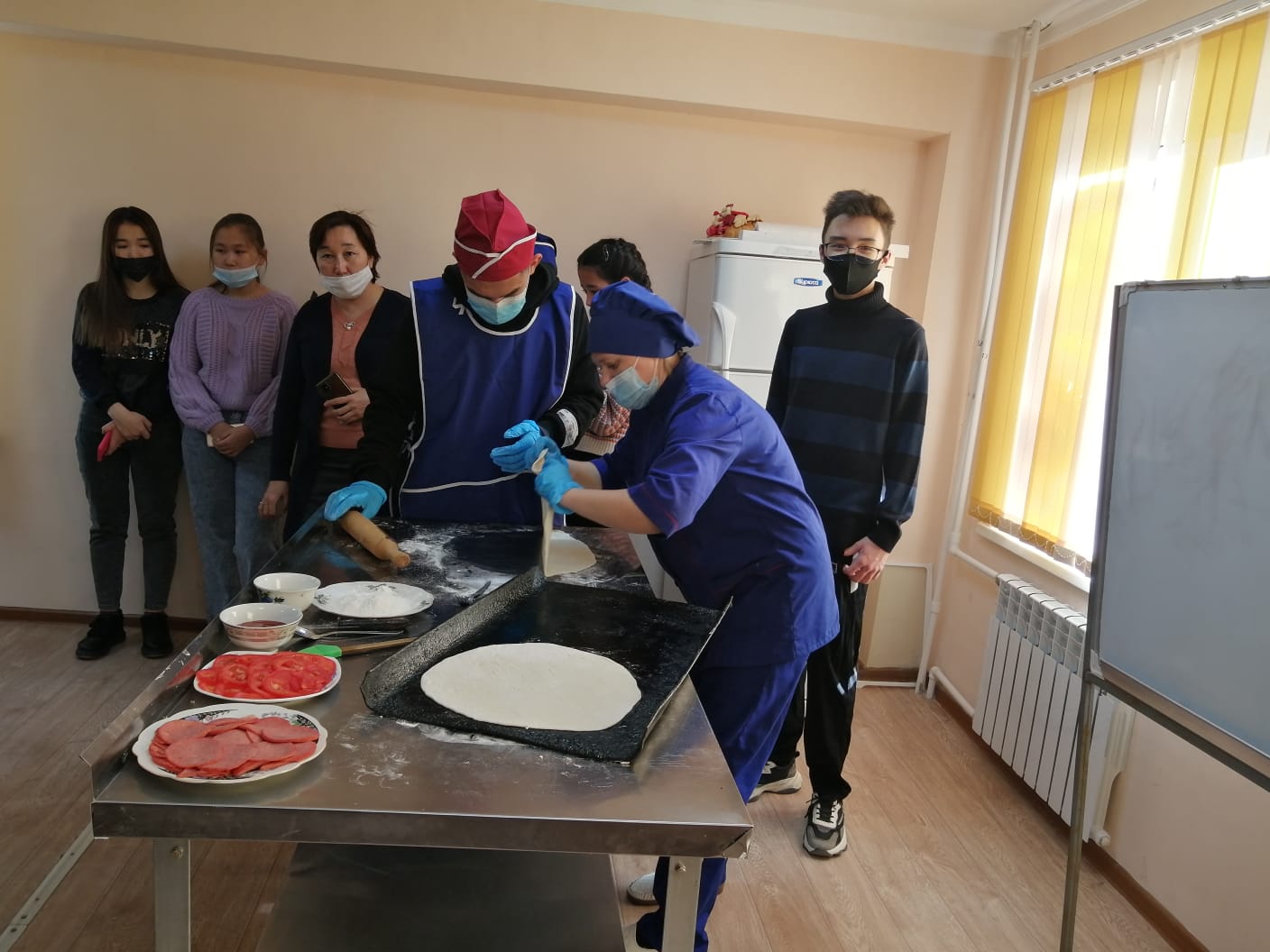 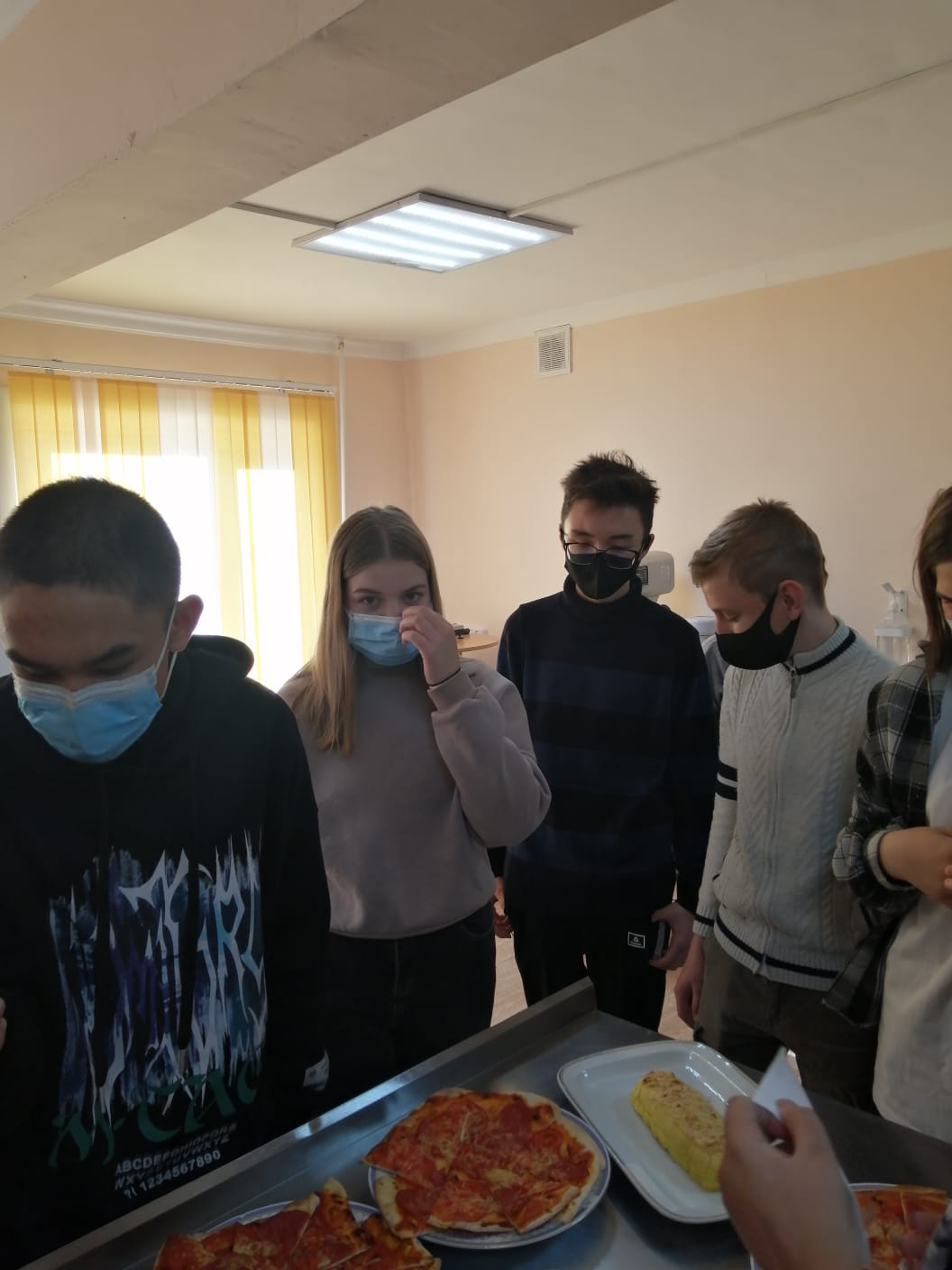 